УЧАСТНИКИ ГИА-9 В ГИА-9 принимают участие выпускники IX классов общеобразовательных учреждений, освоившие образовательные программы основного общего образования.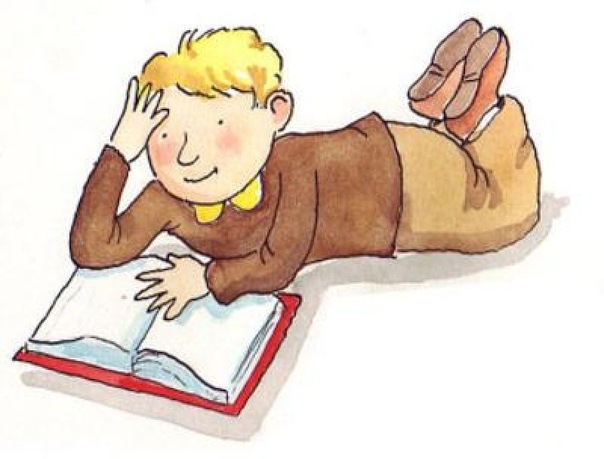 К ГИА допускаются обучающиеся, не имеющие академической задолженности и в полном объеме выполнившие учебный план или индивидуальный учебный план (имеющие годовые отметки по всем учебным предметам учебного плана за IX класс не ниже удовлетворительных)ЗАЯВЛЕНИЕ ОБ УЧАСТИИ В ГИА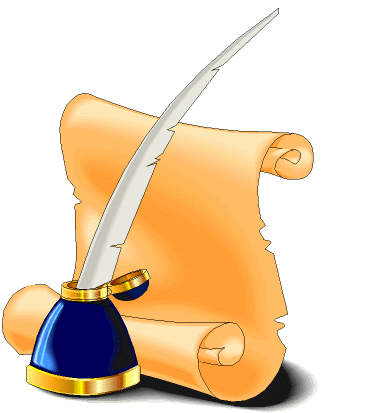 До 1 марта по обязательным предметам, о выборе предметов+ согласие на обработку персональных данных (обучающийся и родители (законные представители))После 1 марта дополнительный выбор предметов только по решению ГЭК ГИА-9 (при наличии уважительной причины)